Уважаемые коллеги!ОГБУ «Региональный центр развития образования» в соответствии с распоряжением Департамента общего образования Томской области от 16.06.2021 № 1074-р, Департамента профессионального образования Томской области от 17.06.2021 № 326 (с изменениями от 15.12.2021 № 1943-р) проводит областной мониторинг выполнения Плана мероприятий по реализации в 2021-2025 годах в системе образования Томской области Стратегии развития воспитания в Российской Федерации на период до 2025 года (далее – План).Просим Вас в срок до 20 января 2023 г. на e-mail: chern@education.tomsk.ru предоставить в формате *.DOC и *.PDF:отчет о выполнении Плана за 2022 год в рамках своих компетенций – по п. 3, 4, 14, 17, 18, 34, 35, 36 (Приложение № 1);информацию из отчета о достижении качественных и количественных показателей эффективности реализации в системе образования Томской области Стратегии развития воспитания в Российской Федерации за 2022 год (Приложение № 2).По вопросам обращаться: Чернышева Татьяна Валериевна, старший методист отдела воспитания ОГБУ «Региональный центр развития образования», телефон: (3822) 51 59 12, e-mail: chern@education.tomsk.ru Чернышева Татьяна Валериевна(382 2) 51 59 12 chern@education.tomsk.ru  Приложение № 1ОТЧЕТ ЗА 2022 ГОДПервомайский район(наименование  муниципального образования)о выполнении Плана мероприятий по реализации в 2021-2025 годах в системе образования Томской области Стратегии развития воспитания в Российской Федерации на период до 2025 годаКонтактное лицо:  Бебенина Ольга Анатольевна, 8(38)24523024Приложение № 2ИНФОРМАЦИЯ из отчета о достижении качественных и количественных показателей эффективности реализации в системе образования Томской области Стратегии развития воспитания в Российской Федерации за 2022 годпо Первомайскому районуРуководитель                                    ___________________                    А.В. Тимков                     						подпись 				         Исполнитель: Бебенина Ольга Анатольевна, 8(38)24523024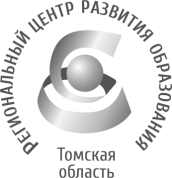 Департамент общего образования   Томской областиОБЛАСТНОЕ ГОСУДАРСТВЕННОЕ БЮДЖЕТНОЕ УЧРЕЖДЕНИЕ«РЕГИОНАЛЬНЫЙ ЦЕНТР РАЗВИТИЯ ОБРАЗОВАНИЯ»Татарская ул., д.16, г. Томск, 634050тел/факс (3822) 51-56-66E-mail: secretary@education.tomsk.ruИНН/КПП 7017033960/701701001www.rcro.tomsk.ruДепартамент общего образования   Томской областиОБЛАСТНОЕ ГОСУДАРСТВЕННОЕ БЮДЖЕТНОЕ УЧРЕЖДЕНИЕ«РЕГИОНАЛЬНЫЙ ЦЕНТР РАЗВИТИЯ ОБРАЗОВАНИЯ»Татарская ул., д.16, г. Томск, 634050тел/факс (3822) 51-56-66E-mail: secretary@education.tomsk.ruИНН/КПП 7017033960/701701001www.rcro.tomsk.ruДепартамент общего образования   Томской областиОБЛАСТНОЕ ГОСУДАРСТВЕННОЕ БЮДЖЕТНОЕ УЧРЕЖДЕНИЕ«РЕГИОНАЛЬНЫЙ ЦЕНТР РАЗВИТИЯ ОБРАЗОВАНИЯ»Татарская ул., д.16, г. Томск, 634050тел/факс (3822) 51-56-66E-mail: secretary@education.tomsk.ruИНН/КПП 7017033960/701701001www.rcro.tomsk.ruДепартамент общего образования   Томской областиОБЛАСТНОЕ ГОСУДАРСТВЕННОЕ БЮДЖЕТНОЕ УЧРЕЖДЕНИЕ«РЕГИОНАЛЬНЫЙ ЦЕНТР РАЗВИТИЯ ОБРАЗОВАНИЯ»Татарская ул., д.16, г. Томск, 634050тел/факс (3822) 51-56-66E-mail: secretary@education.tomsk.ruИНН/КПП 7017033960/701701001www.rcro.tomsk.ruРуководителям органов местного самоуправления, осуществляющих управление в сфере образования20.12.202220.12.2022  №  1267Руководителям органов местного самоуправления, осуществляющих управление в сфере образованияна №   от  Руководителям органов местного самоуправления, осуществляющих управление в сфере образованияРуководителям органов местного самоуправления, осуществляющих управление в сфере образованияО проведении мониторингаО проведении мониторингаО проведении мониторингаО проведении мониторингаРуководителям органов местного самоуправления, осуществляющих управление в сфере образованияИ.о. директора Ю.А. Чистяков№ пункта планаНаименование мероприятияРезультаты реализации за 2022 год3Разработка, реализация и анализ регионального плана мероприятий по реализации Стратегии развития воспитания в РФ на период до 2025 года, утвержденной распоряжением Правительства РФ от 29 мая 2015 г. № 996-рНаличие муниципального плана мероприятий на 2021-2025 годы, разработанного на основании Плана мероприятий по реализации в 2021-2025 годах в системе образования Томской области Стратегии развития воспитания в Российской Федерации на период до 2025 года, утвержденного распоряжением Департамента общего образования Томской области от 16.06.2021 № 1074-р https://uopervomayskoe.profiedu.ru/upload/uo_pervomayskoe/files/76/d2/76d2d2783d1f4cb013a2705d5899aec1.pdf4Актуализация рабочих программ воспитания в общеобразовательных организациях в соответствии с примерной рабочей программой, одобренной решением федерального учебно-методического объединения по общему образованию (протокол от 23 июня 2022 г. № 3/22)   Количество ОО, реализующих программу воспитания и имеющих календарные планы воспитательной деятельности                       - 14                              Количество ДОУ, реализующих программу воспитания и имеющих календарный план воспитательной деятельности                      -  6КоличествоОО, при которых созданы подразделения (группы) осуществляющие образовательную деятельность по образовательным программам дошкольного образования,присмотр и уход за детьми, реализующих программу воспитания и имеющих календарный план воспитательной деятельности   - 1214Обеспечение организационно-методической поддержки деятельности социально-ориентированных организаций, членами которых являются дети и взрослые в том числе: Российского движения школьников; движения «ЮНАРМИЯ»; отрядов «Юные инспекторы дорожного движения»; подростковых (спортивных) клубов по месту жительства; объединений юных краеведов, экологов, туристов; активистов школьных музеев; историко-поисковых отрядов; тимуровских отрядов; семейных клубовАнализ организационно-методической поддержки деятельности социально-ориентированных организаций.Одно из направлений Национального проекта «Образование»- проект «Социальная активность» (2018 – 2024гг.) Реализация данного проекта направлена на создание условий для развития наставничества, поддержки общественных инициатив, в том числе в сфере добровольчества (волонтерства). С 2020 года на базе ЦДОД функционирует Центр добровольчества (волонтерства) Первомайского района «Движение». Центр работает в рамках муниципальной программы «Стать волонтером». Целью работы Центра в 2022 году было создание, развитие и поддержка волонтерского движения в ОУ Первомайского района.В Первомайском районе в рамках районной программы «Школа молодого лидера» работает районное объединение старшеклассников «Пульс», в которое входят обучающиеся 14-18 лет. И состоит оно из 7 самоуправленческих структур:Совет старшеклассников «Импульс» - МБОУ Первомайская СОШ.Совет старшеклассников «Ритм» - МАОУ Сергеевская СОШ.Совет старшеклассников «Лидер» - МБОУ Куяновская СОШ.Совет старшеклассников «Мечта» - МБОУ Березовская СОШ.Совет школьников - МАОУ Улу-Юльская СОШ.Совет старшеклассников «Мудрость» - МБОУ Комсомольская СОШ.Совет старшеклассников «Вместе» - МБОУ Ежинская ООШ (входят ребята 8-9 класс)Районное объединение старшеклассников функционирует на базе МБОУ ДО «ЦДОД»Основная цель организации -  объединение детей района для творческого общения и совместной общественно-полезной, социальной деятельности, создания условий для разностороннего развития личности.Сравнительная характеристика участия школ в мероприятиях «Школы молодого лидера»                           Деятельность Центра экологического образования «Яблоко».Для ребят и педагогов в рамках деятельности  экологического направления в 2021-2022 учебном году было проведено 12 муниципальных мероприятий, в которых принялоучастие 568 педагогов и обучающихся (на 185 участников больше по сравнению с прошлым учебным годом). За учебный год нарисовано 84 рисунка по теме – лес. Убраны, очищены территории парков, скверов, береговых зон водоемов, от мусора (собрано 108 мешков мусора). Написаны и смонтированы видеоролики 5 экологических агитационных бригады в защиту природы, тематика агитбригад, тема 2022 года - Год народного искусства и нематериального культурного наследия народов России. Обработано 27 деревьев на территориях ОО и высажено 24 новых деревьев и кустарников на территориях школ. Изготовлены полезные вещи и приспособления (лайфхаки) из отработанного материала (мусора). Сделано и вывешено на территории ОО 16 новых кормушек.В 2021 году подтвержден статус ЦЭО 2-го уровня – ЦДОД и ЦЭО 3-го уровня Улу-Юльская школа.На базе центра экологического воспитания 3 уровня - Улу-Юльская школа – руководитель Манченко Надежда Дмитриевна и Прокопьева Светлана Владимировна, проведено 2 региональных мероприятия (открытая экологическая акция «ЭКОдобро» и квест-игра «Знатоки природы»), в которых приняли участие 477 обучающихся и педагогов Томской области в их числе и обучающиеся школ Первомайского района.Педагоги и ребята школ района приняли участие в более 53 мероприятиях экологической направленности межмуниципального, регионального, всероссийского и международного уровней: в них 77 призовых мест заняли педагоги и обучающиеся.Деятельность муниципального отделения Российское движение школьниковУчастие детей в конкурсах, акциях, проектах Российского движения школьников способствует решению задач дополнительного образования детей по обеспечению их адаптации к жизни в обществе, профессиональной ориентации, выявлению и поддержке детей, проявивших выдающиеся способности.В 2021-    В 2022 году обучающиеся и педагоги стали участниками более 40 мероприятий РДШ, в них приняло участие более 180 ребят и педагогов. Во второй половине учебного года состоялся семинар для координаторов РДШ в ОО, в нем приняло участие 7 ОО. Семинар провела  команда регионального отделения РДШ. В рамках мероприятия первичное отделение РДШ Улу-Юльской школы за активность в мероприятиях вручен подарок – стенд РДШ. За активность подарки вручены Первомайской и Туендатской школам. Подарок  роллап РДШ вручен ЦДОД.На конец учебного года все школы Первомайского района зарегистрированы в РДШ. В 12 ОО созданы стенды РДШ. На сайте зарегистрировано 288 обучающихся и педагогов. Больше всего зарегистрированных в Улу-Юльской, Ежинской, Первомайской школах. Деятельность РДОО «Содружество»Для ребят и педагогов в рамках деятельности РДОО «Содружество» в 2021-2022 учебном году (деятельность в данном направлении ведется по муниципальной программе «Время действовать!») проведено 14 муниципальных мероприятий для детских организаций и тимуровских отрядов.Написаны 7 тематических игровых программ (тематика 2022 года Год народного искусства и нематериального культурного наследия народов России). Реализовано 3 проекта. Проект «Детское движение в лицах» пополнился фотографиями 8 активистов. Отсняты 18 роликов с поздравлениями детских организаций с днем рождения. Создана книга «Наше «Содружество». Определены среди активистов знатоки своей малой родины. Определен лучший лидер среди всех детских организаций - это Шалева Юлия д/о «Искорка» Первомайская СОШ. Состоялась встреча «Диалог поколений» старших пионервожатых и руководителей детских организаций разных лет. Проведен большой праздник – 30 летний юбилей РДОО «Содружество». Определен лидер тимуровского направления – Евшикова София Улу-Юльская школа, т/о «Надежные руки». Силами тимуровских отрядов оказана посильная помощь и внимание тимуровскими отрядами ветерану, вдовам, детям ВОВ, одиноким пенсионерам, детям, находящимся в трудной жизненной ситуации, помощь в благоустройстве памятников. Всего в мероприятиях приняло участие 346 активистов и педагогов (на 142 участника больше по сравнению с прошлым учебным годом).17Обеспечение возможности для занятий физической культурой и спортом в общеобразовательных организациях (в том числе создание школьных спортивных клубов), расположенных в сельской местности и отдаленных районах Томской областиИнформационно-аналитический материалы.Сохранность контингента обучающихся  является одним из основных направлений работы ДЮСШ. В зависимости от этапа подготовки возраст обучающихся составляет от 7 до 18 лет.  В 2020-2021 учебном году  на отделениях по видам спорта в 40 учебных группах занимались  611 учащихся. Все отделения формируются из спортивно-оздоровительных групп,  групп начальной подготовки, учебно-тренировочных. Количество детей в группах установлено в школе в зависимости от специфики вида спорта и конкретных условий деятельности.Открыты  две группы по спортивной подготовки 5 -человек греко – римская борьба, 5 человек по легкой атлетике.Количество обучающихся.Положительными показателями работы спортивной школы стали не только стабильность в выполнении разрядных и программных  требований,  но и  подготовка воспитанников к соревнованиям областного уровня, участвуя в которых юные спортсмены  занимали победные и призовые места:*Проведено 13 соревнований районного уровня-327 участника;*Проведено 2 областных соревнований;   *Проведено 1 зональных соревнований;* Товарищеские встречи 11 соревнований. Количество школьных спортивных клубов, зарегистрированных в едином всероссийском перечне (реестре) ШСК    - 1218Организация и проведение тематических профильных смен для обучающихся в рамках каникулярного отдыха и оздоровления детейВ  целях обеспечения отдыха, оздоровления и занятости детей и подростков, предупреждения подростковой преступности и детского травматизма в каникулярное время,  создания условий, направленных  на сохранение, стабилизацию и развитие системы летнего отдыха детей и подростков в Первомайском районе в период летних и осенних каникул были организованы лагеря с дневным пребыванием на базе общеобразовательных организаций и организаций дополнительного образования. Всего была  организована работа 31 лагеря с дневным пребыванием,  18 из которых отработали летом, и 13 - на осенних каникулах. Летом оздоровлены 751 ребенок, в возрасте от 6,5 до 17 лет. Осенью оздоровлены 287 детей, в возрасте от 6,5 до 17 лет. В лагерях организованы профильные смены: основы безопасности жизнедеятельности, экологической,  художественной, интеллектуальной, спортивной направленности. 34Создание и распространение позитивного контента для детей и молодёжи, в том числе в информационно-коммуникационной сети интернетМКУ Управление образования Первомайского района (https://vk.com/public191845329) 35Размещение материалов по вопросам воспитания на официальных сайтах органов управления образованием и ООНазвание информационного ресурса (https://uopervomayskoe.profiedu.ru/contacts/org?id=33)36Анализ, мониторинг эффективности мероприятий Плана мероприятий по реализации в Томской области в 2021 - 2025 годах Стратегии, а также мониторинг достижения качественных и количественных показателей эффективности ее реализацииНаличие отчета за 2022 год о выполнении муниципального плана мероприятий на 2021-2025 годы, разработанного на основании Плана мероприятий по реализации в 2021-2025 годах в системе образования Томской области Стратегии развития воспитания в Российской Федерации на период до 2025 года, утвержденного распоряжением Департамента общего образования Томской области от 16.06.2021 № 1074-р (гиперссылка).Наличие отчета о достижении качественных и количественных показателей эффективности реализации Стратегии развития воспитания в Российской Федерации на период до 2025 года, в соответствии с приказом Минпросвещения России от 14.05.2021 № 251 (гиперссылка) № п/пПоказательЗначениеТребования к даннымКоличество общеобразовательных организаций, шт.141.1.Количество общеобразовательных организаций, при которых созданы подразделения (группы), осуществляющие образовательную деятельность по образовательным программам дошкольного образования, присмотр и уход за детьми, шт.141.2.Количество дошкольных образовательных организаций, шт.6Количество несовершеннолетних в общеобразовательных организациях, чел.2176ФСН № ОО-1Количество несовершеннолетних, вовлеченных в мероприятия детских и молодежных общественных объединений, чел. -Учитываются общественные объединения, зарегистрированные в установленном порядке юридические лицаКоличество несовершеннолетних, вовлеченных в мероприятия детских и молодежных общественных объединений, чел. 1172Учитываются общественные объединения, которые не являются юридическими лицами и осуществляют деятельность на базе образовательных организацийКоличество педагогических работников, освоивших программы повышения квалификации по актуальным вопросам воспитательной работы, конфликтологии, взаимодействию с детскими общественными объединениями, чел.18Учитывается повышение квалификации с получением удостоверения на базе государственных организаций за 2022 год (один человек учитывается один раз вне зависимости от того, сколько курсов повышения квалификации он прошел за 2022 год)